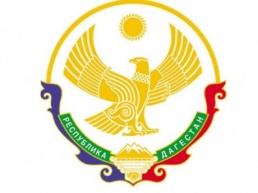                                              РЕСПУБЛИКА ДАГЕСТАН             АДМИНИСТРАЦИЯ ГОРОДСКОГО ОКРУГА «ГОРОД ДЕРБЕНТ»                         МУНИЦИПАЛЬНОЕ БЮДЖЕТНОЕ ДОШКОЛЬНОЕ                  ОБРАЗОВАТЕЛЬНОЕ УЧРЕЖДЕНИЕ «ДЕТСКИЙ САД №1»г. Дербент, ул. Пушкина,1                                                                                                                Email: ds1derbent@yandex.ru	                                 Приказ от 28.08.2019 г.                                                                                                  №20/6«Об организации и ведении гражданской обороны»В целях реализации ФЗ «О гражданской обороне» , «О защите населения и территории от ЧС природного и техногенного характера», охраны жизни и здоровья воспитанников и работниковПриказываю:Создать штаб по ГО и ЧС в следующем составе:  - начальник штаба- Сеидова Э.А. -заместитель начальника штаба по материально-техническому обеспечению (она же председатель КЧС) –Балаева И.Б.  2. Создать невоенизированные формирования ГО:2.1. группа охраны общественного порядка:-командир группы –Абасова Г.А.-личный состав- Мамедова З.Г., Мовсимова Б.З.2.2. санитарный пост-  медсестра Мурадханова М.С.3. Ежегодно разрабатывать план основных мероприятий в области ГО, предупреждения и ликвидации ЧС, обеспечения пожарной безопасности и согласовывать в Управлении по делам ГО и ЧС.4. Контроль за исполнением приказа оставляю за собой.Заведующая МБДОУ №1    _______________________   Э.А.Сеидова